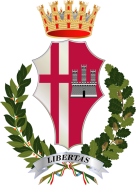 COMUNE CITTA’ DI CASTELLO(PROVINCIA DI PERUGIA)Avviso pubblico del 31.03.2020“OCDPC n. 658 del 29 marzo 2020”Elenco  Esercizi Commerciali  (al 02/04/2020, ore 15.00)Città di Castello 02/04/2020 Il Dirigente del Settore Servizi SocialiDott.ssa Giuliana ZerbatoN.PROT.DATASUPERMERCATO/INSEGNA/CDCSEDE LEGALEZONATIPOLOGIA11378801/04/2020EUROSPIN TIRRENICA S.P.ALoc. Madonna del Soccorso, MagioneCentroCatena21385101/04/2020MMC MINI MARKET COOP S.R.LVia A, Doria 7, 06061 - Castiglion del LagoCentro/PeriferiaCatena31385801/04/2020COOP CENTRO ITALIAVia A, Doria 7, 06061 - Castiglion del LagoCentro/PeriferiaCatena41387701/04/2020B&C SNC (SIMPLY - CARREFOUR ESPRESS- PROMANO)Via Romana, 71 Promano - CdCPeriferiaNegozio51390401/04/2020ROBERTO BRIGHIGNA ALIMENTARIVia Aldo Bologni, 63 - CdCCentroNegozio61386601/04/2020ALIMARKET TOGNACCIOLIVia Donini 46 - TrestinaPeriferiaNegozio71366630/03/2020EMI HURRA E C&C (CASH CARRY)(sedi varie)Centro/periferiaCatena8 1405102/04/2020 GRUPPO L'ABBONDANZA SRL (INSEGNE GALA)Via Morandi, 38 – CdC Centro/periferiaCatena91402202/04/2020HURRA'Via Risorgimento, - CdCCentroCatenaN.PROT.DATASUPERMERCATO/INSEGNA/CDCSEDE LEGALEZONATIPOLOGIA101401502/04/2020IL CERASOVia San Florido, 58, - CdCCentroNegozio111399502/04/2020ORTO & BIOCorso Vittorio Emanuele, 15 - CdCCentroNegozio121398302/04/2020FANTASIA DI CARNIVia Raffaele de Cesare 23 - CdCCentroNegozio131398102/04/2020UNIVERSO BIMBOVia Scipione Lapi 24 - CdCCentroNegozio141398002/04/20120CROSS CONAD SUPERSTOREVia Piero della Francesca - CdCCentroCatena151404502/04/2020MACELLERIA GIULIETTI  Corso Cavour - CdcCentroNegozio